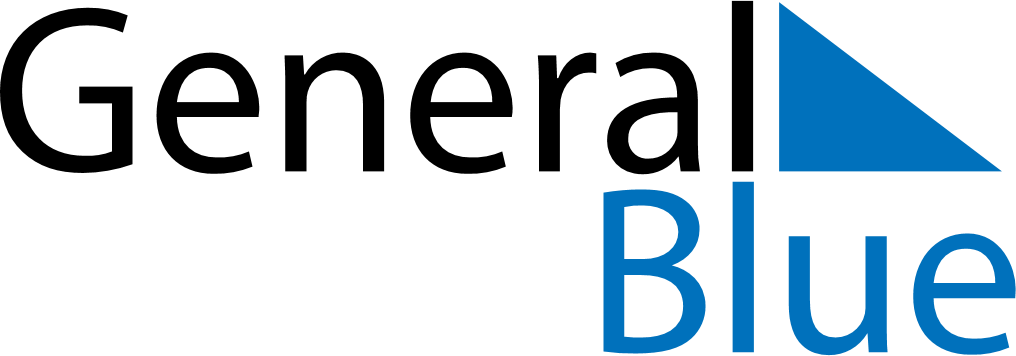 March 2024March 2024March 2024March 2024March 2024March 2024March 2024Sao Jose dos Campos, Sao Paulo, BrazilSao Jose dos Campos, Sao Paulo, BrazilSao Jose dos Campos, Sao Paulo, BrazilSao Jose dos Campos, Sao Paulo, BrazilSao Jose dos Campos, Sao Paulo, BrazilSao Jose dos Campos, Sao Paulo, BrazilSao Jose dos Campos, Sao Paulo, BrazilSundayMondayMondayTuesdayWednesdayThursdayFridaySaturday12Sunrise: 5:59 AMSunset: 6:32 PMDaylight: 12 hours and 33 minutes.Sunrise: 5:59 AMSunset: 6:31 PMDaylight: 12 hours and 31 minutes.34456789Sunrise: 6:00 AMSunset: 6:30 PMDaylight: 12 hours and 30 minutes.Sunrise: 6:00 AMSunset: 6:29 PMDaylight: 12 hours and 29 minutes.Sunrise: 6:00 AMSunset: 6:29 PMDaylight: 12 hours and 29 minutes.Sunrise: 6:01 AMSunset: 6:28 PMDaylight: 12 hours and 27 minutes.Sunrise: 6:01 AMSunset: 6:27 PMDaylight: 12 hours and 26 minutes.Sunrise: 6:02 AMSunset: 6:27 PMDaylight: 12 hours and 25 minutes.Sunrise: 6:02 AMSunset: 6:26 PMDaylight: 12 hours and 23 minutes.Sunrise: 6:02 AMSunset: 6:25 PMDaylight: 12 hours and 22 minutes.1011111213141516Sunrise: 6:03 AMSunset: 6:24 PMDaylight: 12 hours and 20 minutes.Sunrise: 6:03 AMSunset: 6:23 PMDaylight: 12 hours and 19 minutes.Sunrise: 6:03 AMSunset: 6:23 PMDaylight: 12 hours and 19 minutes.Sunrise: 6:04 AMSunset: 6:22 PMDaylight: 12 hours and 18 minutes.Sunrise: 6:04 AMSunset: 6:21 PMDaylight: 12 hours and 16 minutes.Sunrise: 6:04 AMSunset: 6:20 PMDaylight: 12 hours and 15 minutes.Sunrise: 6:05 AMSunset: 6:19 PMDaylight: 12 hours and 14 minutes.Sunrise: 6:05 AMSunset: 6:18 PMDaylight: 12 hours and 12 minutes.1718181920212223Sunrise: 6:06 AMSunset: 6:17 PMDaylight: 12 hours and 11 minutes.Sunrise: 6:06 AMSunset: 6:16 PMDaylight: 12 hours and 10 minutes.Sunrise: 6:06 AMSunset: 6:16 PMDaylight: 12 hours and 10 minutes.Sunrise: 6:06 AMSunset: 6:15 PMDaylight: 12 hours and 8 minutes.Sunrise: 6:07 AMSunset: 6:14 PMDaylight: 12 hours and 7 minutes.Sunrise: 6:07 AMSunset: 6:13 PMDaylight: 12 hours and 6 minutes.Sunrise: 6:08 AMSunset: 6:12 PMDaylight: 12 hours and 4 minutes.Sunrise: 6:08 AMSunset: 6:11 PMDaylight: 12 hours and 3 minutes.2425252627282930Sunrise: 6:08 AMSunset: 6:10 PMDaylight: 12 hours and 2 minutes.Sunrise: 6:09 AMSunset: 6:09 PMDaylight: 12 hours and 0 minutes.Sunrise: 6:09 AMSunset: 6:09 PMDaylight: 12 hours and 0 minutes.Sunrise: 6:09 AMSunset: 6:08 PMDaylight: 11 hours and 59 minutes.Sunrise: 6:09 AMSunset: 6:07 PMDaylight: 11 hours and 57 minutes.Sunrise: 6:10 AMSunset: 6:06 PMDaylight: 11 hours and 56 minutes.Sunrise: 6:10 AMSunset: 6:05 PMDaylight: 11 hours and 55 minutes.Sunrise: 6:10 AMSunset: 6:04 PMDaylight: 11 hours and 53 minutes.31Sunrise: 6:11 AMSunset: 6:04 PMDaylight: 11 hours and 52 minutes.